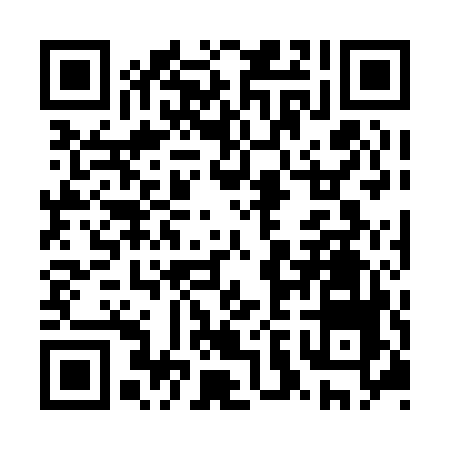 Prayer times for Tour-Sept-Milles, Quebec, CanadaWed 1 May 2024 - Fri 31 May 2024High Latitude Method: Angle Based RulePrayer Calculation Method: Islamic Society of North AmericaAsar Calculation Method: HanafiPrayer times provided by https://www.salahtimes.comDateDayFajrSunriseDhuhrAsrMaghribIsha1Wed3:205:0812:285:337:489:372Thu3:175:0612:285:347:509:393Fri3:155:0412:275:357:519:414Sat3:125:0312:275:367:539:445Sun3:105:0112:275:367:549:466Mon3:084:5912:275:377:569:487Tue3:054:5812:275:387:579:518Wed3:034:5612:275:397:599:539Thu3:004:5512:275:408:009:5510Fri2:584:5312:275:418:029:5811Sat2:554:5212:275:428:0310:0012Sun2:534:5012:275:428:0410:0213Mon2:504:4912:275:438:0610:0514Tue2:484:4812:275:448:0710:0715Wed2:464:4612:275:458:0910:1016Thu2:434:4512:275:468:1010:1217Fri2:414:4412:275:468:1110:1418Sat2:394:4212:275:478:1310:1719Sun2:364:4112:275:488:1410:1920Mon2:344:4012:275:498:1510:2121Tue2:334:3912:275:508:1610:2222Wed2:334:3812:275:508:1810:2323Thu2:324:3712:275:518:1910:2324Fri2:324:3612:285:528:2010:2425Sat2:314:3512:285:528:2110:2526Sun2:314:3412:285:538:2210:2527Mon2:314:3312:285:548:2310:2628Tue2:304:3212:285:548:2510:2629Wed2:304:3112:285:558:2610:2730Thu2:294:3012:285:568:2710:2831Fri2:294:3012:285:568:2810:28